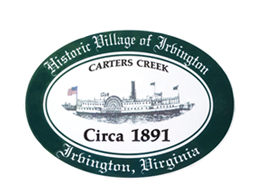 THE TOWN OF IRVINGTONJOINT TOWN COUNCIL & PLANNING COMMMISSION PUBLIC HEARINGIRVINGTON BAPTIST CHURCH, IRVINGTON, VATUESDAY, September 6, 2022; 5:30PM Preliminary AgendaCall to order – Mayor HarrisRoll Call of Planning CommissionRoll Call of Town CouncilApproval of agendaTides Inn CUP-Presentation by Tides Inn Representatives-Public Comment on CUPShort Term Rental Ordinance – PresentationPublic Comment on OrdinanceAdjournment